Urząd Gminy Gubin	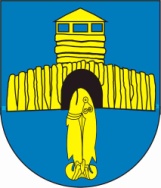 ul. Obrońców Pokoju 2066-620 Gubin													Gubin, dnia 	……………………..WNIOSKODAWCANazwisko i imię/nazwa firmy:…………………………………………………………………………Adres zamieszkania/siedziba firmy:……………………………………………………………………..TEL. (nieobowiązkowe)…………………………E-MAIL(nieobowiązkowe)……………………………………WNIOSEK O WYDANIE WARUNKÓW TECHNICZNYCH  PRZYŁĄCZENIA DO SIECIWODOCIĄGOWEJ / KANALIZACJNEJ*  Proszę o wydanie warunków technicznych przyłączenia do sieci  wodociągowej /kanalizacyjnej* Gminy Gubin, w miejscowości do działki nr ew. / nieruchomości nr*………………… w miejscowości ………………..…………….Oświadczam, że posiadam prawo do dysponowania nieruchomością na cele budowlane,  na której istnieje / jest budowany*:…..……………………………………………………………………….                                                                                      (rodzaj i orientacyjna wielkość zabudowy)Maksymalne dobowe zapotrzebowanie wody : cele bytowe                 ……………….m3/d (przyjąć 100l na osobę),cele technologiczne     ……………….m3/d,cele przeciwpożarowe ……………….m3/d,Maksymalny dobowy przepływ odprowadzanych ścieków: ……………. m3/d,Rodzaj ścieków (zaznaczyć właściwy kwadrat):  ścieki bytowe,  ścieki przemysłowe.Przyłącze zamierzam wykonać w terminie do ……………………………………………………….                                                                                                   (miesiąc, rok)* niepotrzebne skreślićDo wniosku należy dołączyć:- Plan zabudowy lub szkic sytuacyjny, określający usytuowanie przyłącza w stosunku do istniejącej sieci wodociągowej lub kanalizacyjnej oraz innych obiektów i sieci uzbrojenia terenu, albo mapa sytuacyjno-wysokościowa w skali 1:1000 lub 1:500. 		KLAUZULA INFORMACYJNA DOTYCZĄCA ART. 13 „RODO”Zgodnie z art. 13 ust. 1 i 2 rozporządzenia Parlamentu Europejskiego i Rady (UE) 2016/679 z dnia 27 kwietnia 2016 r. w sprawie ochrony osób fizycznych w związku z przetwarzaniem danych osobowych i w sprawie swobodnego przepływu takich danych oraz uchylenia dyrektywy 95/46/WE (ogólne rozporządzenie o ochronie danych) (Dz. Urz. UE L 119 z 04.05.2016, str. 1), dalej „RODO”, informuję, że: administratorem Pani/Pana danych osobowych jest :                                                                                 Wójt Gminy Gubin, ul. Obrońców Pokoju 20, 66-620 Gubin, tel. (68) 359 16 40 ;▪ inspektorem ochrony danych osobowych w Gminie Gubin jest Pan Wiesław Jaros,                                 tel. 68 359 16 40 wew. 130, e-mail: iodo@gminagubin.pl *;▪ Dane osobowe Odbiorcy przetwarzane będą na podstawie art. 6 ust. 1 lit. b i c RODO w celu realizacji niniejszego wniosku;Dane osobowe Odbiorcy Gmina Gubin może przekazywać:- osobom upoważnionym przez Gminę Gubin – pracownikom i współpracownikom Urzędu Gminy Gubin, którzy muszą mieć dostęp do danych osobowych, aby wykonywać swoje obowiązki związane z wykonaniem wniosku;- podmiotom przetwarzającym – którym zlecone zostaną czynności wymagające przetwarzania danych osobowych, związane z wykonaniem niniejszego wniosku;- innym podmiotom np.: kurierom, ubezpieczycielom, kancelariom prawnym, firmom windykacyjnym, które w świetle obowiązujących przepisów mogą żądać przekazania danych w związku z realizacją niniejszego wniosku;▪ dane osobowe Odbiorcy będą przetwarzane do czasu zmiany warunków przyłączenia;▪ obowiązek podania przez Odbiorcę danych osobowych jest wymogiem ustawowym określonym w ustawie z dnia 07 czerwca 2001r. o zbiorowym zaopatrzeniu w wodę i zbiorowym odprowadzeniu ścieków /t.j Dz. U. 2018 r. 1152/, konsekwencje niepodania określonych danych wynikają z w/w ustawy;  ▪ w odniesieniu do danych osobowych Odbiorcy decyzje nie będą podejmowane w sposób zautomatyzowany, stosowanie do art. 22 RODO;▪ Odbiorca posiada:- na podstawie art. 15 RODO prawo dostępu do swoich danych osobowych;- na podstawie art. 16 RODO prawo do sprostowania swoich danych osobowych **;- na podstawie art. 18 RODO prawo żądania od administratora ograniczenia przetwarzania lub usunięcia swoich danych osobowych z zastrzeżeniem przypadków, o których mowa w art. 18 ust. 2 RODO **;  - prawo do wniesienia skargi do Prezesa Urzędu Ochrony Danych Osobowych, gdy uzna, że przetwarzanie danych osobowych Odbiorcy narusza przepisy RODO;        ▪ Odbiorcy nie przysługuje:- na podstawie art. 21 RODO prawo sprzeciwu, wobec przetwarzania danych osobowych, gdyż podstawą prawną przetwarzania danych osobowych Odbiorcy jest art. 6 ust. 1 lit. b    i c RODO. * Wyjaśnienie: informacja w tym zakresie jest wymagana, jeżeli w odniesieniu do danego administratora lub podmiotu przetwarzającego istnieje obowiązek wyznaczenia inspektora ochrony danych osobowych.** Wyjaśnienie: prawo do ograniczenia przetwarzania nie ma zastosowania w odniesieniu do przechowywania, w celu zapewnienia korzystania ze środków ochrony prawnej lub w celu ochrony praw innej osoby fizycznej lub prawnej, lub z uwagi na ważne względy interesu publicznego Unii Europejskiej lub państwa członkowskiego.KLAUZULA INFORMACYJNAInformuje się, że na podstawie art. 27e ust.1 pkt. 20 ustawy z dnia 07 czerwca 2001r. o zbiorowym zaopatrzeniu w wodę i zbiorowym odprowadzeniu ścieków /t.j Dz. U. 2018 r. 1152/w przypadku odmowy przyłączenia wnioskodawcy przysługuje prawo do złożenia wniosku o rozstrzygnięcie sporu do Dyrektora Regionalnego Zarządu Gospodarki Wodnej Państwowe Gospodarstwo Wodne Wody Polskie we Wrocławiu.																									   ……………………….																					    (data, podpis imię i nazwisko)